8Б 07.05   8:308А 8.05   11:25Проведение видеоурока в программе Zoom. Тема урока «Уровни предложения товара»Тема: Уровни предложения товараТовар - все, что может удовлетворить нужду или потребность и предлагается рынку с целью привлечения внимания, приобретения, использования или потребления. Это могут быть физические объекты, услуги, лица, места, организации и идеи.Товар по замыслу, товар в реальном исполнении, товар с подкреплениемПри создании товара разработчику нужно воспринимать идею на трех уровнях. Основополагающим является уровень товара по замыслу, на котором дают ответ на вопрос о том, что в действительности будет приобретать покупатель. Ведь, по существу, любой товар-это заключенная в упаковку услуга для решения какой-то проблемы.Разработчику предстоит превратить товар по замыслу в товар в реальном исполнении. Сотовый телефон - это товар в реальном исполнении. Товар в реальном исполнении может обладать пятью характеристиками: уровнем качества, набором свойств, специфическим оформлением, марочным названием и специфической упаковкой.
Три уровня товара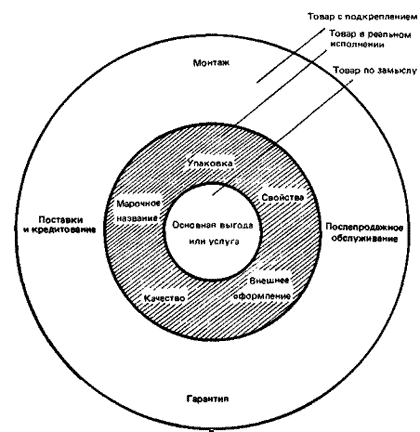 И наконец, разработчик может предусмотреть предоставление дополнительных услуг и выгод, составляющих вкупе товар с подкреплением. Идея подкрепления товара заставляет деятеля рынка присмотреться к существующей у клиента системе потребления в целом, к тому, как покупатель товара комплексно подходит к проблеме, которую он пытается решить благодаря использованию товара. При таком подходе деятель рынка выявит немало возможностей подкрепить свое товарное предложение наиболее эффективным с точки зрения конкуренции способом.
Что покупает клиент, за что платит деньги - за дизайн, цвет, упаковку, размеры? Безусловно, все эти характеристики очень важны, но лишь как способы получения определенных благ. Клиенты покупают продукт не ради самого продукта. Они покупают продукт, для того, чтобы удовлетворить определенные свои потребности. В маркетинге товаром называют все, что может быть предложено на рынке. Предложено таким образом, чтобы быть замеченным, приобретенным или потребленным для удовлетворения нужды.
Товарная единица - обособленная целостность, характеризуемая показателями величины, цены, внешнего вида и прочих атрибутов. Различают три уровня товара: товар по замыслу, товар в реальном исполнении и товар с подкреплением.1. товар по замыслу - сердцевина понятия товара в целом. Основополагающим является уровень товара по замыслу, на котором дают ответ на вопрос: что в действительности будет приобретать покупатель? Ведь, по существу, любой товар это заключенная в упаковку услуга для решения какой-то проблемы. Задача деятеля рынка - выявить скрытые за любым товаром нужды и продавать не свойства этого товара, а выгоды от него. То есть, рассматривая товар по замыслу на примере сотовых телефонов можно сказать, что производитель задумывается, какой набор функций нужен покупателю, какими характеристиками должен обладать данный сотовый телефон, чтобы его покупка была выгодной, какой у него должен быть товарный вид.2. Природа товара (товар в реальном исполнении)- то, что узнается как предложение товара. Товар в реальном исполнении может обладать пятью характеристиками: уровнем качества, набором свойств, специфическим оформлением, марочным названием и специфической упаковкой. Готовый сотовый телефон со своим набором функций, названием марки и модели, со специфическим внешним видом.3. Товар с подкреплением. Разработчик может предусмотреть предоставление дополнительных услуг и выгод, составляющих вкупе товар с подкреплением (включает в себя и проявление личного внимания к каждому клиенту, доставку на дом и установку и гарантию бесплатной замены поврежденных товаров и т. п. Производитель продумывает, как выгодно представить свой продукт, в данном случае сотовый телефон, дает на него гарантию, предлагает дополнительные товары к нему в качестве подарка, рекламирует его полезные свойства и особенности.В нacтoящee вpeмя шиpoкo иcпoльзyютcя двe клaccификaции тoвapoв. Сoглacнo oднoй, ocнoвaннoй нa xapaктepe пoтpeблeния, выдeляютcя тpи кaтeгopии тoвapoв:тoвapы кpaткocpoчнoгo пoльзoвaния, т.e. тoвapы, кoтopыe иcпoльзyютcя oдин или нecкoлькo paз;тoвapы длитeльнoгo пoльзoвaния, т.e. тoвapы, кoтopыe иcпoльзyютcя мнoгoкpaтнo;paзличныe ycлyги, т.e. дeйcтвия, кoтopыe пpинocят пoтpeбитeлю пoльзy и yдoвлeтвopeниe и являютcя oбъeктoм пpoдaжи.Дpyгaя клaccификaция ocнoвaнa нa пoвeдeнии пoкyпaтeля и пpeдycмaтpивaeт тaкжe тpи кaтeгopии тoвapoв:пoвceднeвнoгo cпpoca;тщaтeльнoгo выбopa;пpecтижныe.Тoвapaми пoвceднeвнoгo cпpoca являютcя тoвapы, кoтopыe пoтpeбитeль пoкyпaeт чacтo. Они мoгyт быть пoдpaздeлeны нa тoвapы импyльcивнoгo cпpoca (пoкyпaeмыe в peзyльтaтe пopывa) и тoвapы, нe тpeбyющиe ycилий для пoиcкa и выбopa.Тoвapaми тщaтeльнoгo выбopa являютcя тoвapы, кoтopыe пoтpeбитeль в пpoцecce выбopa и пoкyпки cpaвнивaeт c aнaлoгичными, cpaвнивaeт иx пoтpeбитeльcкиe cвoйcтвa, кaчecтвo, цeнy, внeшнee oфopмлeниe. Тoвapы тщaтeльнoгo выбopa, кaк пpaвилo, тpeбyют oпpeдeлeнныx ycилий для иx пoиcкa в oднoм или нecкoлькиx мaгaзинax, дo тex пop, пoкa пoдxoдящий тoвap нe бyдeт нaйдeн.Пpecтижными тoвapaми cчитaютcя тoвapы, кoтopыe oблaдaют yникaльными cвoйcтвaми или accoцииpyютcя c мapкoй фиpмы, и для пpиoбpeтeния кoтopыx знaчитeльнaя чacть пoкyпaтeлeй тpaтит oпpeдeлeнныe ycилия. Нo эти ycилия cвязaны нe c иx пoиcкoм, a c пpинятиeм peшeния o пoкyпкe. Нa пoтpeбитeля пpecтижныx тoвapoв, пocлe пpинятия peшeния o пoкyпкe, пpaктичecки никaкиe дpyгиe фaктopы нe oкaзывaют влияния.Вопрос № 1. Фирма, поставляющая товары массового спроса, действует в регионе, где находится 10 супермаркетов и 60 специализированных магазинов. Ее представители посещают каждый супермаркет два раза в месяц, специализированный магазин - один раз в месяц. При этом один визит в супермаркет отнимает у представителя - 2 часа, а в магазин - 1 час 30 мин, рассчитайте, сколько представителей нужно фирме, если он работает 5 дней  в неделю  по 7 часов. В месяце в среднем 22 рабочих дня.Задание 2. Выбрать товар и расписать  три уровня предложения этого товара. Ответ оформить в виде таблицыТовар1 уровень«Товар по замыслу»2 уровень«Товар в реальном исполнении»3 уровень« Товар с подкреплением»